THE CORPORATION OF THE VILLAGE OF SLOCAN	(Minutes of Council)Slocan, British ColumbiaApril 10, 2017The Special Committee-of-the-Whole Meeting of the Municipal Council of The Corporation of the Village of Slocan, elected for the years 2014-2018, was held in Council Chambers 503 Slocan Street, Slocan, B.C., on April 10, 2017 at 5:30 p.m.			PRESENT:			Elected Officials						Mayor Jessica Lunn						Councillor Joel Pelletier 						Councillor Jean Patterson								Councillor Madeleine Perriere								Councillor Burly Van Bynen						Appointed Personnel						Michelle Gordon, Chief Administrative Officer				Call to OrderMayor Lunn called the meeting to order at 5:30 p.m. 								_____________________________CERTIFIED CORRECT:										Mayor________________________Chief Administrative Officer Adopt Agenda2017/76Moved by Councillor Van Bynen, seconded by Councillor Patterson,And Resolved:	That the agenda be adopted as presented.Recess2017/77Moved by Councillor Perriere,And Resolved:          That the meeting be recessed at 6:35pmReconvene2017/78Moved by Councillor Patterson, seconded by Councillor Van Bynen,And Resolved:          That the meeting reconvene at 9:15pm.2017 CBT Community Initiatives Grant Applications2017/792017/80Moved by Councillor Perriere, seconded by Councillor Patterson,And Resolved:          That the CBT Community Initiatives CIP/AAP Grant Program funding allocations by the Village of Slocan be approved as follows: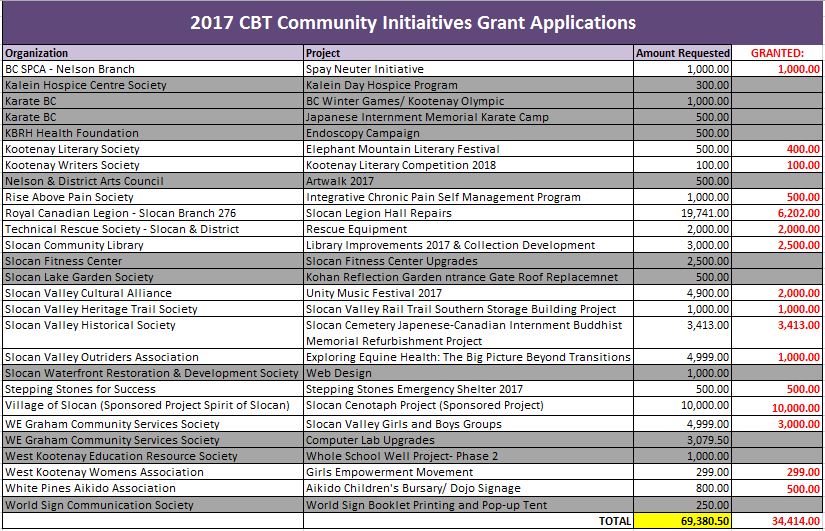 Moved by Councillor Perriere, seconded by Councillor Pelletier,And Resolved:          That staff provide Council with a future report on alternative ways to undergo the funding selection process.Adjournment2017/81Moved by Councillor Van Bynen,  And Resolved:	That the meeting be adjourned at 9:30 p.m. 